	КАРАР  	      РЕШЕНИЕ           16 январь 2015 й.                   №  444                 16 января 2015 г.О внесении изменений  в решение Совета сельского поселения Максим-Горьковский сельсовет муниципального района Белебеевский район Республики Башкортостан от 15 августа 2013 г. №291«О Методике определения годовой арендной платы за пользование муниципальным имуществом сельского поселения Максим – Горьковский сельсовет муниципального района Белебеевский район Республики Башкортостан»   В целях совершенствования правового регулирования и повышения эффективности использования и распоряжения объектами муниципального нежилого фонда муниципального района Белебеевский район Республики Башкортостан, в соответствии с главой 34 Гражданского кодекса Российской Федерации, Федеральным законом от 06.10.2003г. № 131-ФЗ «Об общих принципах организации местного самоуправления в Российской Федерации»,     Федеральным законом от 25.09.1997г. N 126-ФЗ «О финансовых основах местного самоуправления в Российской Федерации», Уставом сельского поселения Максим-Горьковский сельсовет муниципального района Белебеевский район Республики Башкортостан, Положением об Администрации сельского поселения Максим-Горьковский сельсовет муниципального района Белебеевский район Республики Башкортостан, Совет сельского поселения Максим-Горьковский сельсовет муниципального района Белебеевский район Республики БашкортостанРЕШИЛ:1. Внести в Методику определения годовой арендной платы за пользование муниципальным имуществом сельского поселения Максим-Горьковский сельсовет муниципального района Белебеевский район Республики Башкортостан, утвержденную решением Совета сельского поселения Максим-Горьковский сельсовет муниципального района Белебеевский район Республики Башкортостан № 291 от 15 августа 2013 г. «О Методике определения годовой арендной платы за пользование муниципальным имуществом сельского поселения Максим-Горьковский сельсовет муниципального района Белебеевский район Республики Башкортостан» следующие изменения:1) в пункте 2.1:а) абзац четвертый изложить в следующей редакции:«Сс - размер стоимости нового строительства (одного квадратного метра общей площади), рассчитываемый организацией, специализирующейся на осуществлении ценообразования в строительной области, с учетом изменения рыночной конъюнктуры и утверждаемый Решением Совета муниципального района Белебеевский район Республики Башкортостан, либо размер стоимости одного квадратного метра, определенный независимым оценщиком в соответствии с законодательством, регулирующим оценочную деятельность в Российской Федерации;»;б) в абзаце шестом подпункта «б» слова «, административной деятельности по управлению коммерческими организациями» исключить;в) подпункт «в» дополнить абзацем следующего содержания:«для осуществления административной деятельности по управлению коммерческими организациями;»;г) дополнить подпунктом «г1» следующего содержания: «К2=1,0 при использовании объектов муниципального нежилого фонда:для осуществления торговой, производственной деятельности»;д) абзац шестой подпункта «д» исключить;е) в подпункте «е»:дополнить абзацами следующего содержания:«для организации общественного питания (столовые, кафе, закусочные)»;«некоммерческими организациями»;ж) абзац второй подпункта «е1» исключить;з) в подпункте «ж»:дополнить абзацем следующего содержания:«организациями питания, обслуживающими учреждениями высшего, среднего и начального профессионального образования (на площадь помещения, используемого в целях оказания данных видов услуг);»;абзац девятый исключить;и) абзац девятый подпункта «з» исключить;к) в подпункте «и»:абзац пятый изложить в следующей редакции:«обществами и организациями инвалидов, ветеранов, партий, профсоюзов, благотворительных фондов;»;абзац шестнадцатый изложить в следующей редакции:«школьно-базовыми столовыми, организациями питания, обслуживающими общеобразовательные учреждения (на площадь помещения, используемого в целях оказания данных видов услуг);»;абзац восемнадцатый исключить;2) абзац шестой пункта 3.2 изложить в следующей редакции:«Квд = 1,2 при использовании муниципального имущества для добычи нефти и газа;»;2. Обнародовать настоящее решение на информационном стенде в здании Администрации сельского поселения Максим-Горьковский сельсовет муниципального района Белебеевский район Республики Башкортостан и разместить на официальном сайте сельского поселения Максим-Горьковский сельсовет муниципального района Белебеевский район Республики Башкортостан 3. Настоящее решение вступает в силу с 1 января 2015 года, за исключением подпункта «г» пункта 1.4. Подпункт «г» пункта 1 вступает в силу с 1 апреля 2015 года.5. Контроль за исполнением настоящего решения возложить на Постоянную комиссию Совета по бюджету, налогам и вопросам собственности (Г.У. Муратшина)  Председатель Совета                                                   Н.К.Красильникова БАШКОРТОСТАН   РЕСПУБЛИКА3ЫБ2л2б2й районы муниципаль райлныны8Максим-Горький ауыл  Советы ауыл  бил2м23е  Советы.Горький ис. ПУЙ ауылы, Бакса  урамы, 3          Тел. 2-07-40, факс: 2-08-98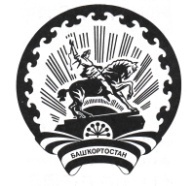 РЕСПУБЛИКА   БАШКОРТОСТАНСовет  сельского поселенияМаксим – Горьковский  сельсоветмуниципального района  Белебеевский район452014, с. ЦУП им. М, Горького, ул. Садовая, д.3         Тел. 2-08-98, факс: 2-08-98